Игра – занятия по изобразительной деятельностидля детей раннего возраста 2 – 3 года.(нетрадиционная техника рисования – печаткой картофеля, пальчиком)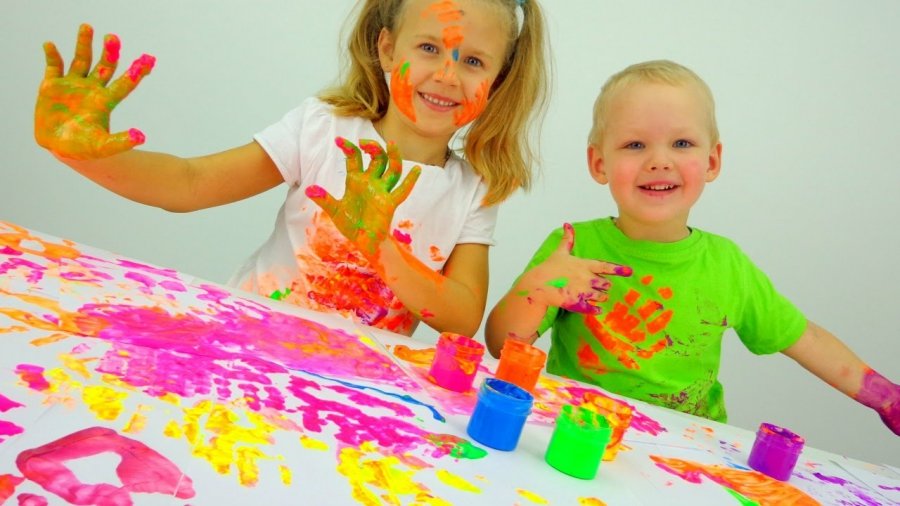 поДготовила воспитатель: мананкова Е.в.МБДОУ ДС «Родничок» г.волгдонскадля занятия нам понадобится: АЛЬБОМНЫЙ ЛИСТ ГУАШЬ СИНЯЯ, ЖЕЛТАЯ, КРАСНАЯ ВЛАЖНЫЕ САЛФЕТКИКАРТОФЕЛЬ – ПЕЧАТКИ ПОДСТАВКА ДЛЯ ПЕЧАТКИ.ХОД ЗАНЯТИЯ:РАССКАЖИТЕ РЕБЕНКУ, КАК МОЖНО НЕОБЫЧНО РИСОВАТЬ, ТЕМ САМЫМ, ЗАИНТЕРЕСОВАВ ЕГО.ПОИНТЕРЕСУЙТЕСЬ, КАКИМ ЦВЕТОМ РЕБЕНОК, ХОЧЕТ НАРИСОВАТЬ ПТИЧКУ.СНАЧАЛО САМИ ПОКАЖИТЕ. КАК ПРАВИЛЬНО РИСОВАТЬ, А ЗАТЕМ УЖЕ ПРОБУЙТЕ ВМЕСТЕ С МАЛЫШЕМ.ОПУСТИТЕ КАРТОШКУ В ТАРЕЛОЧКУ С КРАСКОЙ, ЗАТЕМ ПОДНИМИТЕ И АККУРАТНО СТРЯХНИТЕ ЛИШНЮЮ КРАСКУ. ТЕПЕРЬ ПРИКЛАДЫВАЙТЕ ЕЕ К ЛИСТУ. ПРИЛОЖИЛИ – УБРАЛИ. ЗАТЕМ ПЕЧАТКУ КАРТОШКИ ПОЛОЖИТЕ НА ПОДСТАВОЧКУ, ЧтоБы не пачкала стол.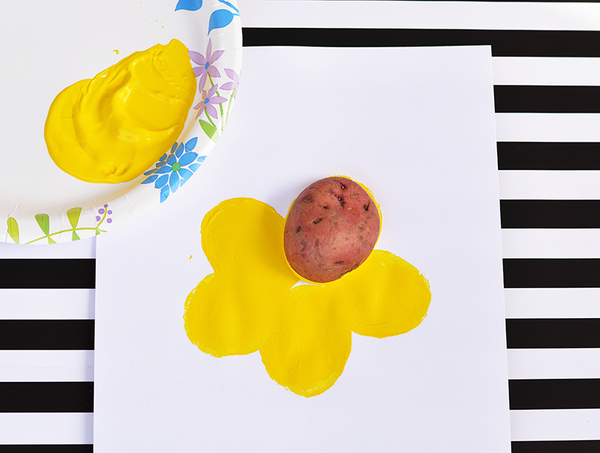 ПОСМОТРИТЕ, ЧТО ПОЛУЧИЛОСЬ? ПОЛУЧИЛАСЬ КРАСИВАЯ ПТИЧКА. РЕБЕНОК РИСУЕТ, А ВЫ ПОМОГАЕТЕ ПО НЕОБХОДИМОСТИ.ВЫ МОЖЕТЕ НАРИСОВАТЬ НЕСКОЛЬКО ПТИЧЕК НА КОРМУШКЕ. ДЛЯ ЭТОГО ПРИЛОЖИТЕ КАРТОШКУ В ДРУГОМ МЕСТЕ КОРМУШКИ. А ТЕПЕРЬ ПОДНИМИТЕ КАРТОШКУ С ЛИСТА И УБеРИТЕ ЕЕ НА ПОДСТАВКУ.ПОСМОТРИТЕ ВМЕСТЕ С РЕБЕНКОМ НА РИСУНОК, ПОИНТЕРЕСУЙТЕСЬ У РЕБЕНКА, ЧТО ОН ВИДИТ? (КАК ПТИЧКА СИДИТ НА КОРМУШКе)А ЧТО НЕ ХВАТАЕТ НАШЕЙ ПТИЧКе В КОРМУШКе? ЧТО ЕЩЕ НАМ НАДО ДОРИСОВАТЬ? (ЗЕРНЫШКИ)ДЛЯ ЭТОГО МЫ ОБМАКНЕМ ПАЛЬЧИК В ЖЕЛТУЮ КРАСКУ И ПРИЛОЖИМ ЕГО В КОРМУШКУ. (РЕБЕНОК РИСУЕТ, А ВЫ ПОМОГАЕТЕ, ВЫТИРАЯ ПАЛЬЧИК САЛФЕТКОЙ).ОБРАЗЦЫ ШТАМПОВ: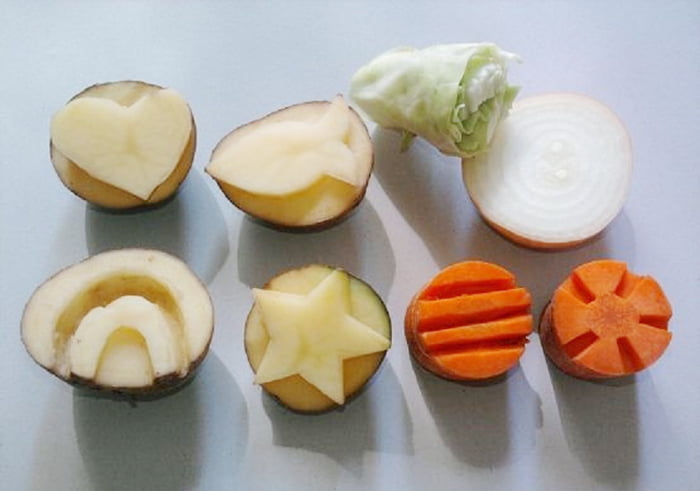 ДОРОГИЕ РОДИТЕЛИ! Я ЛИШЬ ПРИВЕЛА ВАМ ПРИМЕР НЕТРАДИЦИОННОГО РИСОВАНИЯ. ПРИ ЖЕЛАНИИ, ВЫ СМОЖЕТЕ СДЕЛАТЬ ШТАМПЫ ИЗ ТОГО, ЧТО НАХОДИТСЯ У ВАС ПОД РУКОЙ (ОВОЩИ, ФРУКТЫ, ВАТНЫЕ ПАЛОЧКИ, ВИЛКА И МН. ДР.)ЭТОТ ВИД ДЕЯТЕЛЬНОСТИ ОЧЕНЬ ХОРОШО РАЗВИВАЕТ МЕЛКУЮ МОТОРИКУ, МЫШЛЕНИЕ, ВООБРОЖЕНИЕ. САМОЕ ГЛАВНОЕ – ЗАИНТЕРЕСОВАТЬ НАШИХ МАЛЫШЕЙ. ИНТЕРНЕТ РЕСУРСЫhttps://razvivashka.online/wp-content/uploads/2020/03/shtampy-dlya-risovaniya-detyam4-2.jpghttps://avatars.mds.yandex.net/get-pdb/163339/319a6d4b-56e7-4e9a-bd4e-0b49f933cc4d/s1200https://avatars.mds.yandex.net/get-pdb/1383054/2e32220e-47a2-45b6-ada0-aa75b4d918b6/s1200?webp=false